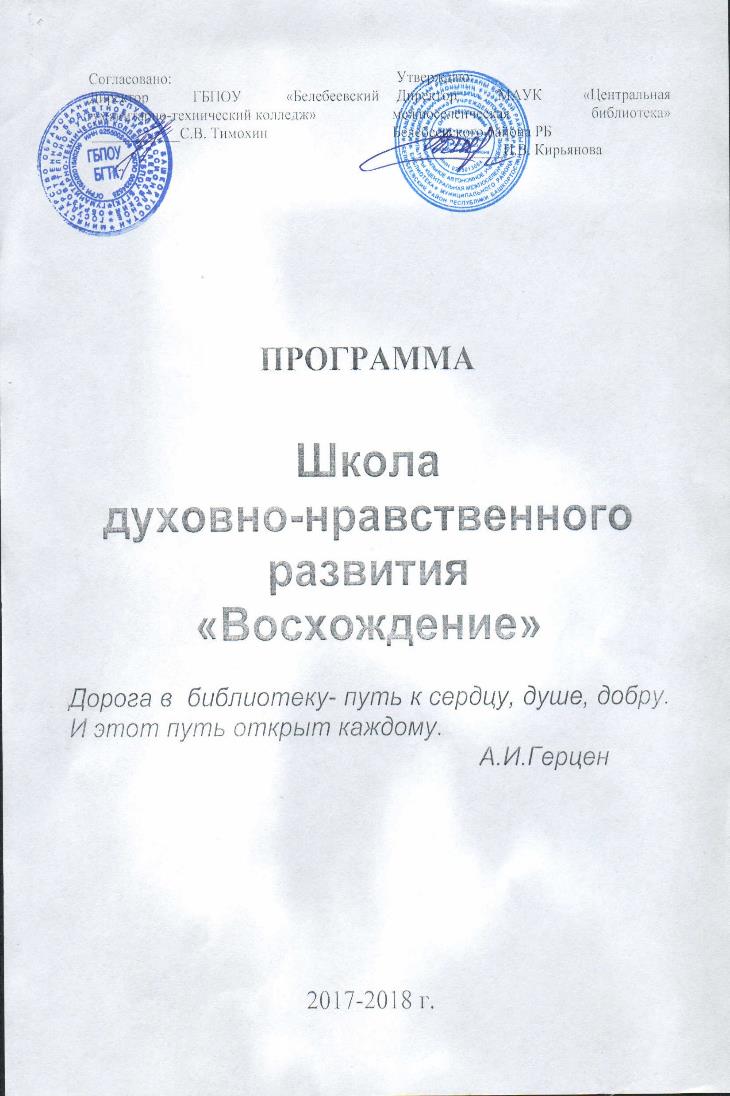 Автор программы:Ведущий библиотекарь поселенческой библиотеки №3 –                    Тенякова Т. В.Исполнители: Центральная межпоселенческая библиотекаПоселенческая библиотека №3 г.Гуманитарно-технический колледж адрес: г. Белебей, ул. Советская 27а телефоны: (8 347 86 4 79 20e-mail: Руководитель программы: Директор МАУК «Центральная межпоселенческая  библиотека» города Белебея    – Кирьянова Ирина ВасильевнаСроки реализации:  2017-2019 гг.     Организации, участвующие в реализации программы:    -МАУК «Центральная межпоселенческая библиотека» города Белебея-Поселенческая библиотека №3-Белебеевский гуманитарно-технический колледж-Воскресная школа Свято-Никольского собора             Актуальность программы   Духовно-нравственным, интеллектуальным человек не рождается — он воспитывается не только в семье, школе, но и в библиотеке. У библиотеки есть свои, особые, возложенные на неё задачи: постоянно заботиться о человеческой душе. Просвещать умы и согревать сердца, раскрывать свою книжную сокровищницу и через литературное богатство формировать человека мыслящего, духовного,  нравственного,  созидающего. Эта проблема, как никогда остро, сегодня   стоит перед     библиотеками.                                           Содержание  программы       Проблема духовно-нравственного просвещения и воспитания является весьма актуальной в современном российском обществе. Молодежь лишена четких духовных ориентиров, поэтому кидается в крайности: либо направляет свою энергию на достижение материального благополучия, либо вообще ни к чему не стремится. Жизнь большинства молодых людей проходит между телевизором и компьютером. Многие оказываются во власти спиртного, наркотиков, попадают под влияние сект. Происходит утрата семейных ценностей, развитие в молодежной среде эгоизма, инфантильности, неуважительного отношения к труду и своему гражданскому долгу,  к старшему поколению.  Среди юношества и молодежи наибольшей ценностью является свобода личности. Молодежные дискотеки часто способствуют проявлению самых низменных инстинктов.    Духовно-нравственное воспитание гражданина России является ключевым фактором обеспечения духовного единства народа и объединяющих его моральных ценностей, политической и экономической стабильности. Темпы и характер развития любого современного общества непосредственным образом зависят от гражданской позиции человека, его жизненных ценностей и моральных норм.                                                                                                                                                              Из этого вытекает необходимость выделения духовно-нравственного воспитания в особую область, обладающую своими методологическими доминантами, структурой, целями и способами реализации.                          Цель  Программы:   Гармоничное духовное развитие личности на основе православных, патриотических, культурно-исторических традиций  России.   Задачи:  формирование осознанного и уважительного отношения к духовному и историческому наследию своего народа, истории православия, традициям христианской культуры; освоение высших духовных образцов отечественной культуры; укрепление духовных связей с предшествующими и будущими поколениями России; восстановление традиционной российской духовности и нравственности во всех сферах жизнедеятельности юношества и молодежи. внедрение в практику работы библиотеки инновационных форм и методов библиотечной деятельности по формированию духовной культуры,  нравственной и гражданской позиции у пользователей библиотеки.               Основные направления реализации проекта:развитие сотрудничества с православной церковью, с другими социальными институтами;создание  базы информационных  ресурсов по духовно-нравственному  воспитаниюинформационно-просветительская и культурно-просветительская деятельность;сохранение имиджа библиотеки - центра духовно-нравственного воспитания и просвещения населения.Ожидаемые результаты:Духовное освоение основ  русской национальной культуры, русской истории и литературы  среди молодежи. Пробуждение интереса к чтению православной литературы.Увеличение количества обучающихся в «Школе духовного развития».Внедрение новых форм  и методов  библиотечной работы по духовно-нравственному воспитанию молодежиУчастники реализации программы:Программа ориентирована на учащихся колледжей, лицеев, молодых читателей, учеников 9-11 классов.Мероприятии по реализации программы:                                1 этап – подготовительный: 2017 г.                                             Подведения итоговДля оценки результатов работы по программе  «Школы духовно- нравственного развития» будет проведено анкетирование участников школы по окончанию работы  школы.  При подведении итогов реализации программы будет  проведен итоговый праздник, который будет включать в себя награждение самых активных учителей и обучающихся грамотами, благодарственными письмами и призами.№п/п                  МероприятияСрокиреализацииОтветственные1.Изучение опыта работы библиотек по проблемам духовно-нравственного становления личности «Ценностные установки молодежи в духовной сфере» 1.04.2017 – 1.09.2017Т.В.ТеняковаГ.С. Иванова2.Проведение исследовательской работы в форме экспресс-опросов, анкетирования по определению духовных ценностей в жизни молодежи и1.08.2017 –20.08.2017Т.В.ТеняковаГ.С. Иванова3.Координация работы по духовно-нравственному становлению личности культурных, образовательных и религиозных организаций.1.09.2017 –20.09.2017Т.В. Тенякова4.Разработка программы «Школы духовного развития»15.07.2017-1.09 .2017Т.В.Тенякова5.Создание информационной базы по формированию духовно-нравственных ценностей.1.07.2017 –1.12.2018Г.С.ИвановаГ.Р. Албутова6.Организация постоянно действующих книжных выставок духовно-нравственного содержания1.06.2017ежеквартальноТ.В. ТеняковаГ.С. Иванова7.Оформление подписки  на периодические издания молодежной духовно-нравственной тематики1.08.2017,1.10.2017Г.С.ИвановаПлан мероприятий «Школы духовного развития»                                                   1 класс   2017-2018г.План мероприятий «Школы духовного развития»                                                   1 класс   2017-2018г.План мероприятий «Школы духовного развития»                                                   1 класс   2017-2018г.План мероприятий «Школы духовного развития»                                                   1 класс   2017-2018г.1Актуальный диалог «В поисках духовных основ» 25.09.2017Т.В.Тенякова2Православно-литературный вечер «Чтоб силу верой обрести»04.10.2017Т.В.ТеняковаГ.С. Иванова3.Урок-дискуссия «Умеем ли мы прощать?»25.10.2017Т.В. ТеняковаЛитературно-исторический час «В единстве сила народа» 01.11.2017Т.В. Тенякова4.Урок откровенного разговора «Правда о сквернословии»15.11.2017Т.В. Тенякова5.Тематический вечер «Семья – понятие святое»29.11.2017Т.В. Тенякова Г.С. Иванова6.Вечер-портрет «Православный писатель Владимир Крупин»05.12.2017Т.В. Тенякова Г.С. Иванова7.Вечер духовного общения «Радость особая мудрость».11.01.2018Т.В. Тенякова8.Урок-дискуссия «Тайна любви на земле»15.02.2018Т.В. Тенякова9.Урок-презентация новинок православной литературы ко Дню православной книги15.03.2018Г.С. Иванова Т.В. Тенякова10.Вечер памяти «Духовные корни Победы»03.05.2018Т.В.ТеняковаГ.С. Иванова                                                    2 класс  2018-2019г.                                                    2 класс  2018-2019г.                                                    2 класс  2018-2019г.                                                    2 класс  2018-2019г.1.Урок-видеоэкскурсия «По святым местам земли белебеевскойсентябрьТ.В.ТеняковаГ.С.Иванова2.Урок духовности «Вечно живая книга – Библия»октябрьТ.В.ТеняковаГ.С.ИвановаИсторико-православный час «Сергий Радонежский - ангел хранитель земли русской»ноябрьТ.В.Тенякова Г.С.ИвановаПравославный час «Свет Рождества ХристовадекабрьТ.В.Тенякова Г.С.Иванова«Сближает музыка сердца»: устный журнал о влиянии музыки на духовный мир человекаянварьТ.В.ТеняковаЭ.Р. ЗариповаДуховно-исторический час  «Пламенный старец – Серафим СаровскийфевральТ.В.ТеняковаГ.С.ИвановаДуховно-нравственный альманах «Светлая радость Воскресения Христова».мартТ.В.ТеняковаДиалог-размышление «Зависть- движущая сила зла, а совесть - внутренний судья у человека»апрельТ.В.Тенякова Э.Р. ЗариповаВечер духовного общения  «Есть ценностей незыблемых скала».майТ.В.Тенякова Г.С.Иванова Э.Р. Зарипова